Katecheza dla klas I-III szkoły podstawowej.
(s.Serafina Misiura CSSMA)

Temat: Św. Michał Archanioł.

Cel ogólny:
Ukazanie Św. Michała jako anioła, walczącego o chwałę Boga i pomagającego człowiekowi walczyć ze złem.
Cele szczegółowe: 
Uczeń:
- Zna historię walki Św. Michała o chwałę Boga i strącenia szatana do piekła,
- wie, jak na obrazie jest przedstawiany św. Michał,
- rozumie, dlaczego warto być dobrym i dlaczego trzeba walczyć ze złem,
- umie opowiedzieć o objawieniu św. Michała na Gargano,
- wie, co to są sanktuaria, 
- zna modlitwę do Św. Michała, 
- chce mieć Św. Michała za opiekuna. 
Środki dydaktyczne:
Obrazki Św. Michała ,układanki lub puzzle, rozsypanka literowa, strój Św. Michała (miecz, skrzydła, tarcza, tunika), teksty modlitwy i piosenki do Św. Michała.
Metody:
Opowiadanie, inscenizacja - rzeźba, pomnik, piosenka, dialog, ekspozycja obrazów.
Przebieg Katechezy:
Wstęp do modlitwy - przypomnienie, kto to jest anioł. 
Anioł jest to dobry duch, który nie ma ciała, ale ma rozum i wolną wolę, został stworzony przez Boga, aby mu służył. Dziś będziemy mówić o jednym z aniołów, dlatego pomódlmy się do swojego anioła, który czuwa nad nami.
1. Modlitwa "Aniele Boży, Stróżu mój."
2. Wprowadzenie 
a) Dialog z dziećmi - zrozumienie pojęcia dobra i zła .

Na pewno wiecie, co to jest dobro i kiedy je czynimy. Wymieńcie przykłady dobrych zachowań.
- Czy łatwo jest być dobrym? 
- Czy lubimy otrzymywać dobro? 
- Jak się wtedy czujemy?
Wiemy, że są dobre książki, obrazy, filmy i zachowania oraz, że są też złe książki, obrazy, filmy. 
- Jakie są złe zachowania?
Widzimy często przemoc, walkę np. dwóch kolegów bije się w szkole. W wielu grach komputerowych lub w filmach pokazane jest zabijanie i walki.
- Czy można walczyć? 
- Czy jest dobra walka? 
Dziś powiemy o kimś, kto walczył i jego walka była dobra, a wymagała męstwa, odwagi . 
Kto to taki?

Rozsypanka, puzzle - dzieci próbują odgadnąć, układając zrobione puzzle lub układankę o św. Michale oraz odczytując litery imienia z rozsypanki. 
ŚW.

M I
H C 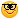 Ł A
3. Rozwinięcie tematu.
a) Zapis tematu do zeszytu: Św. Michał Archanioł.
Opowiadanie o Św. Michale.
Na początku Pan Bóg stworzył aniołów. Było im bardzo dobrze w niebie, ale pewnego dnia Bóg poddał próbie Aniołów. Chciał sprawdzić, czy zawsze aniołowie będą Mu służyć. Część aniołów się zbuntowała przeciw Bogu, powiedziała, że nie będzie Mu służyć. Wtedy nastąpiła walka. Do walki o chwałę Boga stanął Św. Michał. On wyszedł z niej zwycięsko, pokonując zbuntowanych aniołów, inaczej szatanów, strącając ich do piekła.
c) Pokazanie i omówienie obrazów Św. Michała, wyjaśniając, że różnie można go przedstawiać i malować.
W Piśmie św. ukazany jest 5 razy (można odczytać tekst Ap 12) jako szczególny wódz, przywódca narodu, Wielki Książe. Stoi na czele aniołów, wyrzuca z nieba zbuntowanego szatana, walczy z diabłem, ma tytuł Archanioła - najwyższego przywódcy.
d) Nauka piosenki "Michael" lub jej refrenu (załącznik1).
e) Sanktuaria św. Michała.
Wyjaśnienie, że sanktuarium, to miejsce święte, do którego udają się pielgrzymi. 
Wymienienie różnych miejsc, gdzie czczony jest św. Michał (np. Francja, Włochy: Rzym, Góra Gargano - pokaz zdjęć).
- Opowiadanie o objawieniach na Górze Gargano.
Pewnemu bogatemu człowiekowi zaginął najpiękniejszy byk ze stada. Gdy go odnalazł, byk klęczał przed grotą. Ze złości, właściciel wystrzelił w niego strzałę, lecz ona w niewytłumaczalny sposób zawróciła i zraniła go. Wstrząśnięty tym wypadkiem poszedł do biskupa i wszystko mu opowiedział. Biskup zarządził post i modlitwę, a po trzech dniach ukazał mu się św. Michał Archanioł. Powiedział on, że grota, przed którą klęczał byk, jest jemu poświęcona. Tam będzie miejsce modlitwy i przebaczenia grzechów. Św. Michał ukazywał się jeszcze trzy razy, zapewniając zwycięstwo podczas wojny i ratując od zaraźliwej choroby: dżumy. Do dziś w grocie na Gargano św. Michał odbiera cześć, wyprasza przebaczenie i wszystkie potrzebne łaski, przybywającym tam ludziom.

Sanktuarium św. Michała Archanioła  i bł. ks. Bronisława Markiewicza
w Miejscu Piastowym. 
W Polsce też jest takie miejsce poświęcone Świętemu Michałowi Arch. 29.09 2007 r. w Miejscu Piastowym koło Krosna,  zostało ustanowione jedyne w Polsce Sanktuarium św. Michała Arch. Jest to miejsce gdzie żył i pracował bł. ks. Bronisław Markiewicz, który założył Zgromadzenia zakonne św. Michała Archanioła. Obecnie księża Michalici pełnią posługę w tym Sanktuarium.
4. Zakończenie
a) Figura św. Michała. Wybrane dziecko otrzymując odpowiedni strój (np.miecz, tarczę, hełm, wagę, zbroję lub płaszcz) i ustawia się w figurę św. Michała.
Powtórzenie: - prawdy o grzechu i walce z nim przez modlitwę, dobre czyny, odrzucanie pokus zła.
- o potrzebie prośby o pomoc w naszej codziennej walce ze złem.
Nauka modlitwy do św. Michała ( załącznik 2 lub 3).
c) Zapis do zeszytu: 
- temat, rysunek św. Michała, wkleić modlitwę do Świętego.
d) Praca domowa - nauka modlitwy.
Modlitwa na zakończenie katechezy.

Załącznik 1. Piosenka "Michael"
1. Niech rozkołysze się jak dzwon, potężnej pieśni srebrny ton.
Pod stopy Panu pieśń swą ściel, wyznawaj sercem "Michael".
REF: Michael - niech zabrzmi, jak najpiękniej,
Michael - niech sięga jak najdalej,
Michael i niech trwa, jak najdłużej, Michael!
Któż jak Bóg - niech zabrzmi jak najpiękniej,
Któż jak Bóg - niech sięga, jak najdalej,
Któż jak Bóg i niech trwa, jak najdłużej, Któż jak Bóg!

Załącznik 2.
Święty Michale, Wodzu potężny,
spraw, bym w swym życiu był zawsze mężny. 
Do walki z szatanem bym stawać mógł, 
z bojowym okrzykiem: Któż jako Bóg!

Załącznik 3.
Święty Michale Archaniele broń nas w walce.
Przeciw niegodziwości i zasadzkom złego ducha bądź nam obroną.
Niech mu rozkaże Bóg, pokornie prosimy,
a Ty - Książe Wojska Niebieskiego - szatana i inne duchy złe,
które na zgubę dusz krążą po świecie,
mocą Bożą strąć do piekła. Amen.

